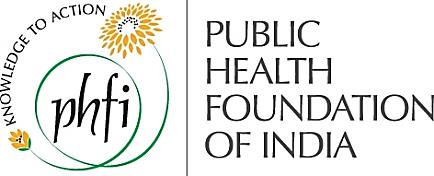 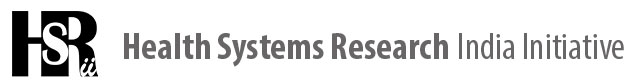 NATIONAL SURVEY OF ORGANIZATIONS ENGAGED IN HEALTH POLICY & SYSTEMS RESEARCH Round 1, February 2014PARTICIPANT INFORMATION SHEET AND CONSENT FORMBackground to the study:The Implementation Research Platform (IRP) and Alliance for Health Policy & Systems Research (AHPSR) of the World Health Organization have established Nodal Institutes in selected countries and regions. The Nodal Institutes will support Health Policy & Systems Research (HPSR) capacity development, extend collaborations with existing capacity building initiatives, and facilitate the use of HPSR evidence by health system decision-makers in their respective regions. The Nodal Institute in India is the Public Health Foundation of India (PHFI). This survey is a part of this initiative to support capacity development for HPSR in India, and is being conducted by PHFI in collaboration with the Health Systems Research India Initiative (HSRII).Purpose of this study:  This survey is being conducted to learn about organizations engaged in HPSR in India and their activities. A summary report will be developed to communicate the findings of the survey.Risks of participation:  Your participation in the study does not involve any physical and emotional risk to you beyond that of everyday life.Benefits of participation: The details of your organization and the activities undertaken, as shared by you will be included in the HPSR database maintained by the Alliance for Health Policy & Systems Research and the Nodal Institute. Financial implications:Participation in the study will involve no cost to you. You will not be paid for participating in the survey. Withdrawal:  Individuals and organizations that participate in this research do so voluntarily. Every individual and organization approached has the choice to not participate in the survey. Privacy and Confidentiality: The findings of the survey will not be linked to any specific organization. Your organization will however be listed as one of the participants in the survey.Please feel free to contact Dr. Aditi Bana (aditi.bana@phfi.org) or Dr. Muhammed Shaffi (shaffi@hsrii.org) in case of any questions or clarifications.If you agree with the following statement, please copy the text given below (in italics) into the body of the email, in your reply. 
“I have read this consent form and the research study has been explained to me. I have been given the opportunity to clarify my doubts, and my queries have been answered. If I have any additional doubts or queries, I have been told whom to contact. I agree to participate in the National Survey of organizations engaged in Health Policy & Systems Research (HPSR) being carried out to learn about organizations engaged in HPSR in India and their activities."Name   --------------------------------------------------------------------------Date  --------------------